Кабардино-Балкарская РеспубликаУрванский муниципальный районМуниципальное казенное общеобразовательное учреждение«Средняя общеобразовательная школа № 5 »г.п. НарткалаРАБОЧАЯ   ПРОГРАММАНаименование учебного предмета: географияУровень образования:  основное общее образованиеКласс: 9Составитель: Еременко Татьяна НиколаевнаСрок реализации: 2023-2024 учебный годРаздел 1. Пояснительная записка       Данная рабочая программа по географии разработана в соответствии   с требованиями ФГОС основного общего  образования (ФГОС ООО)  и с учетом примерной основной общеобразовательной программы основного общего образования (ПООП ООО).           Программа направлена на формирование естественнонаучной грамотности учащихся и организацию изучения географии на деятельной основе. В программе учитываются возможности предмета в реализации Требований ФГОС ООО к планируемым, личностным и метапредметным результатам обучения, а также реализации межпредметных связей и естественнонаучных учебных предметов на уровне основного общего образования. МЕСТО     ПРЕДМЕТА    В    УЧЕБНОМ    ПЛАНЕФедеральный базисный учебный план для общеобразовательных учреждений РФ отводит 68 учебных часов для обязательного изучения географии в 9-м классе основной школы из расчета 2 учебных часа в неделюУМКУчебникГеография. Россия» М., «Просвещение», 2011г., серии «Полярная Звезда». Учебник для 9кл. (базовый уровень) А.И. Алексеева,2011гГеографический атлас. 9 класс. – М.: Дрофа, 2014г.Контурные карты по географии. 9 класс –М., Дрофа, 2012г. (2014 г.)Учебные пособия для учителяДанилова Е.А., География в схемах и таблицах, СПб.:Тригон, 2006г.В.В.Климанов, О.А.Климанова География в таблицах. 6-10 классы: справочное пособие,М.: Дрофа, 2012г.Сиротин В.И. Практические работы по географии и методика их выполнения (6-10 классы): Пособие для учителя. – М.: АРКТИ, 2000.Географический атлас. 9 класс. – М.: Дрофа, 2014ГИА – 2013: Экзамен в новой форме: География: 9-й кл.: авт.-сост. Э.М. Амбарцумова, С.Е.Дюкова,- М.: АСТ: Астрель, 2013г.Сиротин В.И. Тесты для итогового контроля. 8-9 классы. – М.: Дрофа, 2013г.Сергеева К.П. «За страницами учебника географии», 8-9 кл. – М.: Просвещение, 2000г.Учебные пособия для учащихсяГИА – 2013: Экзамен в новой форме: География: 9-й кл.: авт.-сост. Э.М. Амбарцумова, С.Е. Дюкова,- М.: АСТ: Астрель, 2013География. Россия» М., «Просвещение», 2011г., серии «Полярная Звезда». Учебник для 9кл. (базовый уровень) А.И. Алексеева,2011гГеографический атлас. 9 класс. – М.: Дрофа, 2014г.Контурные карты по географии. 9 класс –М., Дрофа, 2012г. (2014 г.)Изучение географии на ступени основного общего образования направлено на достижение следующих целей:освоение знаний об основных географических понятиях, географических особенностях природы, населения и хозяйства разных территорий; о России во всем ее географическом разнообразии и целостности; об окружающей среде, путях ее сохранения и рационального использования;овладение умениями использовать один из «языков» международного общения – географическую карту, статистические материалы, современные геоинформационные технологии для поиска, интерпретации и демонстрации различных географических данных; применять географические знания для объяснения и оценки разнообразных явлений и процессов;развитие познавательных интересов, интеллектуальных и творческих способностей в процессе наблюдений за состоянием окружающей среды, решения географических задач, самостоятельного приобретения новых знаний;воспитание любви к своей местности, своему региону, своей стране; взаимопонимания с другими народами; экологической культуры, бережного отношения к окружающей среде;применение географических знаний и умений в повседневной жизни для сохранения окружающей среды и социально-ответственного поведения в ней; адаптации к условиям проживания на определенной территории; самостоятельному оцениванию уровня безопасности окружающей среды как сферы жизнедеятельности.задач:сформировать у учащихся знания о родной стране и в мире.вооружить школьников необходимыми практическими умениями и навыками самостоятельной работы с различными источниками географической информации как классическими (картами, статистическими материалами и др.), так и современными (компьютерными).развивать представление о своем географическом регионе, в котором локализуются и развиваются как общепланетарные, так и специфические процессы и явления;создать образ своего родного края, научить сравнивать его с другими регионами России и с различными регионами мира.Раздел 2. Планируемые результаты освоения учебногопредметаМетапредметные умения:Регулятивные (учебно-организационные): ставить учебные задачи; вносить изменения в последовательность и содержание учебной задачи;выбирать наиболее рациональную последовательность выполнения учебной задачи;планировать и корректировать свою деятельность в соответствии с ее целями, задачами и условиями;оценивать свою работу в сравнении с существующими требованиями.Познавательные (учебно-логические): классифицировать в соответствии с выбранными признаками;сравнивать объекты по главным и второстепенным признакам;систематизировать информацию;структурировать информацию;определять проблему и способы ее решения;формулировать проблемные вопросы, искать пути решения проблемной ситуации;владеть навыками анализа и синтеза.Учебно-информационные:поиск и отбор необходимых источников информации;использование информационно-коммуникационных технологий на уровне общего пользования, включая владение информационно-коммуникационными технологиями, поиском, построением и передачей информации, презентацией выполненных работ на основе умений безопасного использования средств информационно-коммуникационных технологий и сети Интернет;представление информации в различных формах (письменная и устная) и видах;работа с текстом и внетекстовыми компонентами: составление тезисного плана, выводов, конспекта, тезисов выступления; перевод информации из одного вида в другой;использовать различные виды моделирования, исходя из учебной задачи;создание собственной информации и её представление в соответствии с учебными задачами;составление рецензии, аннотации.Коммуникативные:выступать перед аудиторией, придерживаясь определенного стиля при выступлении;уметь вести дискуссию, диалог;находить приемлемое решение при наличии разных точек зрения.Личностные результаты освоения основной образовательной программы основного общего образования по географии:осознание себя как члена общества на глобальном, региональном и локальном уровнях;осознание целостности природы, населения и хозяйства Земли, материков, их крупных районов и стран;представление о России как субъекте мирового географического пространства, её месте и роли в современном мире;осознание единства географического пространства России как единой среды обитания всех населяющих её народов, определяющей общность их исторических судеб;осознание значимости и общности глобальных проблем человечества;эмоционально-ценностное отношение к окружающей среде, необходимости её сохранения и рационального использования;патриотизм, любовь к своей местности, своему региону, своей стране;уважение к истории, культуре, национальным особенностям, традициям и образу жизни других народов, толерантности.Предметные результаты освоения основной образовательной программы основного общего образования по географии:понимание роли и места географической науки в системе научных дисциплин, её роли в решении современных практических задач;представление о современной географической научной картине мира и владение основами научных географических знаний (теорий, концепций, принципов, законов и базовых знаний);умение работать с разными источниками географической информации;умение выделять, описывать и объяснять существенные признаки географических объектов и явлений;картографическая грамотность;владение элементарными практическими умениями;умения вести наблюдения за объектами, процессами и явлениями географической среды, их изменениями в результате природных и антропогенных воздействий, оценивать их последствия;умения применять географические знания в повседневной жизни для объяснения и оценки разнообразных процессов и явлений, адаптации к условиям проживания на определённой территории, самостоятельного оценивания уровня безопасности окружающей среды как сферы жизнедеятельности;умения соблюдать меры безопасности в случае природных стихийных бедствий и техногенных катастроф.Раздел 3. Содержание разделов курса географииРаздел 1. Хозяйство России (22 часа)Понятия «район» и «районирование». Подходы к районированию. Вклад П. П. Семенова-Тян-Шанского, Н. Н. Баранского в районирование России. Соотношение районов по населению, площади территории, условиям и степени хозяйственного освоения. Районирование и административно-территориальное деление. Крупные регионы России. Европейская Россия. Азиатская Россия.  Особенности природных регионов России. Восточно-Европейская и Западно-Сибирская равнины. Урал и горы Южной Сибири. Восточная и Северо-Восточная Сибирь. Северный Кавказ и Дальний Восток.Экологическая ситуация в России. Виды экологических ситуаций. Экологические проблемы. Экологическая безопасность России.Готовимся к экзамену. Изучаем изображения Земли из Космоса. Анализируем проблему.Практическая работа: №1. «Выявление особенностей изображения Земли с помощью космических снимков и компьютерных программ»Практическая работа: №2 «Оценка экологической ситуации в различных регионах России»Оценка экологической ситуации в различных регионах России»Раздел 2. Регионы  России (44 часа)Пространство Центральной России. Состав территории. Своеобразие географического положения. Особенности природы. Природные ресурсы. Крупнейшие реки.Центральная Россия — историческое ядро Русского государства. Освоение территории и степень заселенности. Специфика населения. Условия жизни и занятия населения. Города Центральной России. Золотое кольцо России. Памятники Всемирного природного и культурного наследия. Современные проблемы и перспективы Центральной России.Центральный район. Географическое положение. Особенности развития хозяйства. Отрасли специализации. Крупные промышленные и культурные центры. Города науки. Проблемы сельской местности.Волго-Вятский район. Своеобразие района. Москва — столица России. Московская агломерация. Функции Москвы. Подмосковье.  Центрально-Черноземный район. Особенности и проблемы. Специализация хозяйства. Географическая исследовательская практика (Учимся с «Полярной звездой). Работаем с текстом. Готовимся к дискуссии.Географическое положение. Состав и соседи района. Природа района. Оценка природно-ресурсного потенциала. Этапы освоения территории. Древние города Северо-Запада. Великий Новгород. Отрасли специализации. Крупнейшие порты. Особенности сельской местности. Особенности географического положения Калининградской области. Анклав. Влияние природных условий и ресурсов на развитие хозяйства области. Главные отрасли специализации. Проблемы и перспективы развития.Санкт-Петербург. Особенности планировки и облика. Промышленность, наука, культура. Экологические проблемы города.Географическая исследовательская практика (Учимся с «Полярной звездой» ). Создаем электронную презентацию «Санкт-Петербург — вторая столица России».Географическое положение. Состав и соседи района. Оценка природно-ресурсного потенциала.Этапы освоения территории. Роль моря на разных этапах развития района. Население. Традиции и быт населения. Коренные жители. Крупные города. Архангельск, Мурманск, Вологда. Деревянная архитектура, художественные промыслы. Специализация района. Проблемы и перспективы развития Европейского Севера.Географическая исследовательская практика (Учимся с «Полярной звездой).  Географическое положение. Состав и соседи района. Особенности природных условий и ресурсов, их влияние на жизнь населения и развитие хозяйства. Высотная поясность. Выход к морям.Этапы освоения территории. Густая населенность района. Этническая и религиозная пестрота Северного Кавказа. Быт, традиции, занятия населения. Крупные города: Ростов-на-Дону, Новороссийск.Особенности современного хозяйства. АПК — главное направление специализации района. Рекреационная зона. Города-курорты: Сочи, Анапа, Минеральные Воды. Проблемы и перспективы развития Северного Кавказа.Географическая исследовательская практика (Учимся с «Полярной звездой» ).   Географическое положение. Состав и соседи района. Природные условия и ресурсы. Волга — главная хозяйственная ось района.Освоение территории и население. Этническое разнообразие и взаимодействие народов Поволжья. Крупные города. Волжские города-миллионеры.Хозяйственное развитие района. Отрасли специализации. Экологические проблемы и перспективы развития Поволжья.Географическая исследовательская практика (Учимся с «Полярной звездой» ). Готовимся к дискуссии «Экологические проблемы Поволжья».Своеобразие географического положения. Состав и соседи района. Роль Урала в обеспечении связей европейской и азиатской частей России. Природные условия и ресурсы, их особенности. Высотная поясность. Полезные ископаемые. Ильменский заповедник.Этапы освоения территории и развития хозяйства Урала. Старейший горнопромышленный район России. Специализация района. Современное хозяйство Урала.Население. Национальный состав. Быт и традиции народов Урала. Крупные города Урала: Екатеринбург, Пермь, Ижевск, Уфа, Челябинск.Географическая исследовательская практика (Учимся с «Полярной звездой» ). Анализируем ситуацию «Специфика проблем Урала».Практическая работа: №3 «Оценка природно- ресурсного потенциала района на основе тематических карт»Практическая работа: №4 «Составление туристического маршрута по природным и туристическим местам»Практическая работа: №5 «Оценка природных условий и ресурсов Северного Кавказа на основе тематических карт»Практическая работа: №6 «Составление прогноза перспектив развития рекреационного хозяйства»Практическая работа: №7 «Оценка проблем Поволжья по различным источникам географической информации»Практическая работа: №8 «Оценка ресурсов региона на основе карт» Пространство Сибири. Состав территории. Географическое положение. Природные условия и ресурсы. Особенности речной сети. Многолетняя мерзлота.Заселение и освоение территории. Население. Жизнь, быт и занятия населения. Коренные народы. Роль транспорта в освоении территории. Транссибирская магистраль. Хозяйственное развитие. Отрасли специализации.Западная Сибирь. Состав района. Главная топливная база России. Отрасли специализации Западной Сибири. Заболоченность территории — одна из проблем района. Крупные города: Новосибирск, Омск. Проблемы и перспективы развития.      Восточная Сибирь. Состав района. Отрасли специализации Восточной Сибири. Байкал — объект Всемирного природного наследия. Крупные города: Красноярск, Иркутск. Проблемы и перспективы развития района.Географическая исследовательская практика (Учимся с «Полярной звездой» ). Разрабатываем проект «Путешествие по Транссибирской железной дороге».Уникальность географического положения. Состав и соседи района. Геологическая «молодость» района. Сейсмичность. Вулканизм. Полезные ископаемые. Природные контрасты. Река Амур и ее притоки. Своеобразие растительного и животного мира. Уссурийская тайга — уникальный природный комплекс. Охрана природы.Освоение территории. Исследователи Дальнего Востока. Население. Коренные народы. Особенности половозрастного состава населения.Основные отрасли специализации. Значение морского транспорта. Портовое хозяйство. Крупные города Дальнего Востока. Проблемы и перспективы развития Дальнего Востока.Географическая исследовательская практика (Учимся с «Полярной звездой» ). Разрабатываем проект «Развитие Дальнего Востока в первой половине XXI века».Практическая работа: №9 «Сравнение отраслей специализации Урала и Западной Сибири»Практическая работа: №10 «Сравнение природных условий и ресурсов Западной и Восточной Сибири»Практическая работа: №11 «Оценка географического положения Дальнего Востока»Россия в мире (2ч)Соседи России. Место России в мире. Экономические, культурные, информационные, торговые, политические связи России со странами ближнего и дальнего зарубежья. Соотношение экспорта и импорта. Расширение внешних экономических связей с другими государствами.Сфера влияния России. Присоединение Крыма к России. Геополитическое и экономическое влияние.Географическая исследовательская практика (Учимся с «Полярной звездой» ). Готовим реферат. Изучаем свой край.Всего- 68 часов.Раздел 4. ТЕМАТИЧЕСКОЕ ПЛАНИРПОВАНИЕ Раздел 5 КАЛЕНДАРНО-ТЕМАТИЧЕСКОЕ  ПЛАНИРОВАНИЕ 9 А Раздел 5 КАЛЕНДАРНО-ТЕМАТИЧЕСКОЕ  ПЛАНИРОВАНИЕ 9 ВКалендарно-тематический план 9 б клРАССМОТРЕНОна заседании ШМОучителей естественнонаучного циклаПротокол № 1 от 28.08.2023Руководитель ШМО_________ /З.Т.Хаваяшхова/СОГЛАСОВАНОЗам. директора по УВР________ /Н.М.Мидова/УТВЕРЖДЕНОПриказ от 30.08.2023№ 154/1Директор МКОУ СОШ № 5 г.п. Нарткала                                                                               _________/Р.Р.Кашироков/№разделаНаименование разделовВсего часовПрактические работыКонтрольные работы 1Хозяйство России22212.Регионы России441123Россия в мире21итого68134NТема урокаКол-во уроков по плануЧислоКол-во уроков по фактуЧислоХозяйство России1Вводный урок. 104.092Развитие хозяйства.107.093Особенности экономики России.111.094Учимся с «Полярной звездой»(1).114.095ТЭК. Угольная промышленность. 118.096Нефтяная промышленность.121.097Газовая промышленность.125.098Электроэнергетика.128.09        9Черная металлургия. 102.1010Цветная металлургия.112.1011Машиностроение116.1012Химическая промышленность.119.1013Лесопромышленный комплекс.1   23.1014Сельское хозяйство. Растениеводство. 1   06.1115Учимся с «Полярной звездой» (2)109.1116Контрольная работа113.1117Транспортная инфраструктура (1)116.1118Транспортная инфраструктура (2)120.1119Социальная инфраструктура 123.1120Учимся с «Полярной звездой « (3)127.1121Информационная инфраструктура 130.1122Обобщение темы «Хозяйство России»1   04.12Регионы России. Центральная Россия.23Пространство Центральной России1   07.1224Центральная Россия: освоение территории и население. 111.1225Центральная Россия: хозяйство (1)114.1226Центральная Россия: хозяйство (2)118.1227Учимся с «Полярной звездой» (4)121.1228Москва – столица России1   25.12Европейский Северо-Запад29Пространство Северо-Запада128.1230Северо-Запад : «окно в Европу»111.0131Северо-Запад: хозяйство115.0132Санкт-Петербург – культурная столица России118.0133Обобщение темы «Центральная Россия и Европейский Северо-Запад»122.0134Контрольная работа125.01Европейский Север35Пространство Европейского Севера       129.0136Европейский Cевер : освоение территории и население101.0237Европейски Север: хозяйство и проблемы105.0238Учимся с «Полярной звездой» (5)108.02Европейский Юг39Пространство Европейского Юга112.0240Европейский Юг: население115.0241Европейский Юг: освоение территории и хозяйство119.0242Учимся с «Полярной звездой» (6)122.0243Обобщение темы «Европейский Север и Юг»126.02Поволжье44Пространство Поволжья101.0345Поволжье: освоение территории и население105.0246Поволжье: хозяйство и проблемы108.0347Учимся с «Полярной звездой» (7)112.03Урал48Пространство Урала115.0349Урал: население и города119.0350Урал: освоение территории и хозяйство122.0351Учимся с «Полярной звездой» (8)102.0452Обобщение темы «Поволжье и Урал»102.0453Контрольная работа105.04Сибирь54Пространство Сибири109.0455Сибирь: освоение территории, население и хозяйство112.0456Западная Сибирь113.0457Восточная Сибирь116.0458Учимся с «Полярной звездой» (9)119.04Дальний Восток59Пространство Дальнего Востока123.0460Дальний Восток: освоение территории и население126.0461Дальний Восток: хозяйство130.0562Дальний Восток: хозяйство и перспектива103.0563Учимся с «Полярной звездой» (10)107.0564Обобщение темы «Сибирь и Дальний Восток»110.0565Контрольная работа114.0566Россия в мире117.0567 Резервные уроки121.05NТема урокаКол-во уроков по плануЧислоКол-во уроков по фактуЧислоХозяйство России1Вводный урок. 104.092Развитие хозяйства.104.093Особенности экономики России.110.094Учимся с «Полярной звездой»(1).111.095ТЭК. Угольная промышленность. 117.096Нефтяная промышленность.118.097Газовая промышленность.124.098Электроэнергетика.125.099Черная металлургия. 110.1010Цветная металлургия.101.1011Машиностроение102.1012Химическая промышленность.108.1013Лесопромышленный комплекс.109.1014Сельское хозяйство. Растениеводство. 115.1015Учимся с «Полярной звездой» (2)116.1016Контрольная работа105.1117Транспортная инфраструктура (1)106.1118Транспортная инфраструктура (2)112.1119Социальная инфраструктура 113.1120Учимся с «Полярной звездой « (3)119.1121Информационная инфраструктура 120.1122Обобщение темы «Хозяйство России»126.11Регионы России. Центральная Россия.23Пространство Центральной России127.1124Центральная Россия: освоение территории и население. 103.1225Центральная Россия: хозяйство (1)104.1226Центральная Россия: хозяйство (2)1   10.1227Учимся с «Полярной звездой» (4)111.1228Москва – столица России117.12Европейский Северо-Запад29Пространство Северо-Запада118.1230Северо-Запад : «окно в Европу»124.1231Северо-Запад: хозяйство125.1232Санкт-Петербург – культурная столица России114.0133Обобщение темы «Центральная Россия и Европейский Северо-Запад»115.0134Контрольная работа121.01Европейский Север35Пространство Европейского Севера       122.0136Европейский Cевер : освоение территории и население128.0137Европейски Север: хозяйство и проблемы129.0138Учимся с «Полярной звездой» (5)104.02Европейский Юг39Пространство Европейского Юга105.0240Европейский Юг: население111.0241Европейский Юг: освоение территории и хозяйство112.0242Учимся с «Полярной звездой» (6)118.0243Обобщение темы «Европейский Север и Юг»119.02Поволжье44Пространство Поволжья125.0245Поволжье: освоение территории и население126.0246Поволжье: хозяйство и проблемы104.0347Учимся с «Полярной звездой» (7)105.03Урал48Пространство Урала111.0349Урал: население и города112.0350Урал: освоение территории и хозяйство118.0351Учимся с «Полярной звездой» (8)119.0352Обобщение темы «Поволжье и Урал»101.0353Контрольная работа102.04Сибирь54Пространство Сибири108.0455Сибирь: освоение территории, население и хозяйство109.0456Западная Сибирь115.0457Восточная Сибирь116.0458Учимся с «Полярной звездой» (9)122.04Дальний Восток59Пространство Дальнего Востока123.0460Дальний Восток: освоение территории и население129.0461Дальний Восток: хозяйство130.0562Дальний Восток: хозяйство и перспектива106.0563Учимся с «Полярной звездой» (10)107.0564Обобщение темы «Сибирь и Дальний Восток»113.0565Контрольная работа114.0566Россия в мире120.0567 Резервные уроки121.05NТема урокаКол-во уроков по плануЧислоКол-во уроков по фактуЧислоХозяйство России1Вводный урок. 102.092Развитие хозяйства.105.093Особенности экономики России.109.094Учимся с «Полярной звездой»(1).112.095ТЭК. Угольная промышленность. 116.096Нефтяная промышленность.119.097Газовая промышленность.123.098Электроэнергетика.126.099Черная металлургия. 130.0910Цветная металлургия.103.1011Машиностроение107.1012Химическая промышленность.110.1013Лесопромышленный комплекс.114.1014Сельское хозяйство. Растениеводство. 117.1015Учимся с «Полярной звездой» (2)104.1116Контрольная работа107.1117Транспортная инфраструктура (1)111.1118Транспортная инфраструктура (2)114.1119Социальная инфраструктура 118.1120Учимся с «Полярной звездой « (3)121.1121Информационная инфраструктура 125.1122Обобщение темы «Хозяйство России»128.11Регионы России. Центральная Россия.23Пространство Центральной России102.0124Центральная Россия: освоение территории и население. 105.1225Центральная Россия: хозяйство (1)109.1226Центральная Россия: хозяйство (2)112.1227Учимся с «Полярной звездой» (4)119.1228Москва – столица России123.12Европейский Северо-Запад29Пространство Северо-Запада126.1230Северо-Запад : «окно в Европу»130.1231Северо-Запад: хозяйство113.0132Санкт-Петербург – культурная столица России116.0133Обобщение темы «Центральная Россия и Европейский Северо-Запад»120.0134Контрольная работа123.01Европейский Север35Пространство Европейского Севера       127.0136Европейский Cевер : освоение территории и население130.0137Европейски Север: хозяйство и проблемы103.0238Учимся с «Полярной звездой» (5)106.02Европейский Юг39Пространство Европейского Юга110.0240Европейский Юг: население113.0241Европейский Юг: освоение территории и хозяйство117.0242Учимся с «Полярной звездой» (6)120.0243Обобщение темы «Европейский Север и Юг»124.02Поволжье44Пространство Поволжья127.0245Поволжье: освоение территории и население103.0346Поволжье: хозяйство и проблемы106.0347Учимся с «Полярной звездой» (7)110.03Урал48Пространство Урала113.0349Урал: население и города117.0350Урал: освоение территории и хозяйство120.0351Учимся с «Полярной звездой» (8)103.0452Обобщение темы «Поволжье и Урал»107.0453Контрольная работа119.04Сибирь54Пространство Сибири114.0455Сибирь: освоение территории, население и хозяйство117.0456Западная Сибирь121.0457Восточная Сибирь124.0458Учимся с «Полярной звездой» (9)128.04Дальний Восток59Пространство Дальнего Востока101.0560Дальний Восток: освоение территории и население105.0461Дальний Восток: хозяйство108.0562Дальний Восток: хозяйство и перспектива112.0563Учимся с «Полярной звездой» (10)115.0564Обобщение темы «Сибирь и Дальний Восток»119.0565Контрольная работа122.0566Россия в мире125.0567 Резервные уроки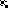 